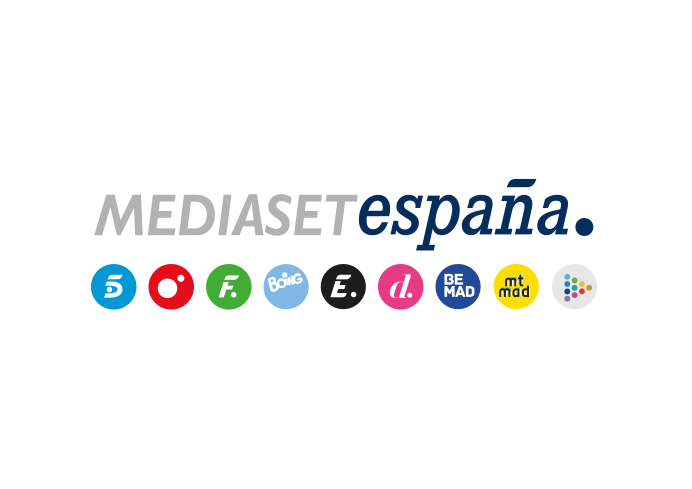 Madrid, 10 de febrero de 2023Nuevas incorporaciones al elenco y el acecho de implacables villanos, en la 3ª temporada de ‘Arrow’ en Factoría de FicciónLa serie fantástica de superhéroes acoge las incorporaciones de Brandon Routh (‘Superman Returns: El regreso’) y John Barrowman (‘Doctor Who’) para encarnar al fundador de la compañía Palmer Technologies y nuevo aliado de Oliver y al propietario del gimnasio Wildcat, respectivamente.El deseo de Oliver de llevar una vida normal se verá frustrado cuando el temible Ra’s al Ghul y el nuevo Vértigo amenacen Starling City en la nueva temporada de la ficción, que lleva a cabo un crossover con ‘The Flash’.Movido por su altruismo y su deseo de proteger a sus seres queridos y a los más vulnerables, Oliver Queen se erigido en el arma de la justicia y en el salvador de Starling City. Anhela llevar una vida normal, pero la llegada de nuevos villanos le obligará a entrar nuevamente en acción en la tercera temporada de ‘Arrow’, que Factoría de Ficción estrenará este domingo 12 febrero, a partir de las 10:30 horas.Stephen Amell, Katie Cassidy, David Ramsey, Willa Holland, Emily Bett Rickards, Colton Haynes y Paul Blackthorne integran el elenco protagonista de esta aclamada serie de aventuras inspirada en el personaje de Flecha Verde de DC Comics, a cuya nueva temporada se suma el actor británico John Barrowman.Oliver Queen, un héroe anónimo al servicio de Starling CityTras derrotar a Slade Wilson y a su ejército, Oliver se ha convertido en un nuevo héroe para los habitantes de Starling City. La drástica reducción del índice de criminalidad y la seguridad en las calles llevan al capitán Quentin Lance, oficial del Departamento de Policía de la ciudad, a suspender la labor de la unidad especial anti-justicieros.Aprovechando la tranquilidad del momento y saboreando su victoria, Oliver cree que finalmente podrá recuperar las riendas de su vida, por lo que invita a salir a Felicity. Mientras el héroe de Starling City atraviesa un “dulce momento”, una inesperada amenaza se cierne sobre la localidad, haciéndole darse cuenta de que nunca podrá ser solo Oliver Queen, no mientras la ciudad necesite a Arrow. Además, la nueva temporada incluirá un crossover con ‘The Flash’, serie de acción protagonizada por Grant Gustin, y diversos flashbacks, que descubrirán aspectos desconocidos de la vida de Oliver en Hong Kong y del pasado de Felicity.Nuevos villanos y aliadosProteger a Starling City de nuevos peligros será la principal prioridad de Oliver y su equipo, que tendrán que plantar cara a nuevos enemigos como el temible Ra’s al Ghul, líder de la Liga de los asesinos, a quien da vida intérprete australiano Matt Nable (‘Riddick’); y el nuevo Vértigo, narcotraficante y líder de una organización criminal, personaje encarnado por Peter Stormare (‘Fargo’).En la nueva entrega de episodios, Oliver Queen contará con nuevos aliados: Ray Palmer, dueño de la compañía Palmer Technologies que eventualmente se convierte en Átomo tras desarrollar un exotraje para combatir el crimen, a quien encarna Brandon Routh, galardonado con un Empire Awards en 2007 por su interpretación en ‘Superman Returns: El regreso’; y Ted Grant, exboxeador y propietario del gimnasio Wildcat, a quien da vida J.R. Ramirez (‘Manifest’).Además, John Barrowman, cuya labor en la serie ‘Torchwood’ le valió una nominación al BAFTA en 2007, se unirá al elenco regular de ‘Arrow’, poniéndose en la piel de Malcolm Merlyn, fundador del grupo Merlyn Global y Arquero oscuro. La nueva temporada de la ficción acogerá, además, las intervenciones especiales de Charlotte Ross (‘Policías de Nueva York’), como Donna Smoak, la madre de Felicity; Karl Yune (‘Memorias de una geisha’), en la piel de Maseo Yamashiro, antiguo mentor y viejo amigo de Oliver; Rila Fukushima (‘S.W.A.T.: Los hombres de Harrelson’), dando vida a la justiciera Katana; y Nolan Funk (‘The Flight Attendant’), como Cooper Seldon, antiguo hacker y exnovio de Felicity, entre otras.En el arranque de la nueva temporada…Gracias a Arrow y a su equipo, la criminalidad de Starling City se ha reducido notablemente, por lo que Oliver cree que puede empezar a vivir su vida con normalidad. Sin embargo, cuando aparece un nuevo villano asumiendo la identidad de Vértigo, Oliver, completamente desprevenido, no puede evitar que alguien de su entorno sea herido. Tras el suceso, Oliver y Roy emprenden la búsqueda del nuevo Vértigo. Entretanto, Diggle se convierte en padre, Lance es ascendido a capitán, Laurel entra a formar parte del círculo de Arrow y Felicity trabaja a media jornada en una tienda de tecnología. Por otra parte, Oliver trata de recuperar su compañía Queen Consolidated, una iniciativa que le llevará a enfrentarse a un digno oponente: el carismático Ray Palmer.